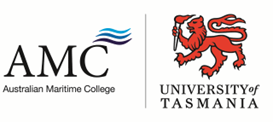 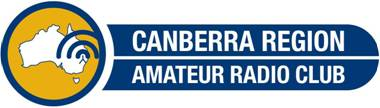 EDUCATION REPORT 2023 The Number of candidates assessed for the year were 32 Foundation, 1 Standard and 2 Advanced. Up on last year. ALL candidates passed.Without our volunteers who give freely of their time, the courses and assessments would not happen. A big thank you to the whole team for your assistance.And note the pass rate, the team is getting it right.Assessor Team					Presenter TeamAmanda VK1WX AMC Assessor			Phil VK1PLRob VK2HR AMC Assessor				Wayne VK1WNDon VK2XDT AMC Assessor				Malcom VK1MALLes VK1LH AMC AssessorFergus AMC AssessorJeff VK1JB AMC Specialist Assessor	 Of course, our assessors can fill the role of presenters as well.Elizabeth VK1FELF joined the team to manage the Eventbrite booking system.As a result, the system has been tweaked to streamline our notifications to candidates as an automatic process rather than relying on one person to do it manually.In addition, with the assistance of Carl VK1KCM it is now possible to order and pay for (via our website) the “Your Entry into Amateur Radio” the textbook used for the course.The assessment system will have changed by the time you read this report.The new Amateur class licence was due to be introduced on the 19th of February 2024,along with a new assessment system.At the time of writing this report accredited ACMA assessors are awaiting a briefing (2nd February) from ACMA on how it will all happen. Also, all our previous AMC assessors have received their accreditations as ACMA assessors.We do know that there will be no annual licence fees or assessment fees.The only Fees will be for the issue of a certificate of attainment and a call sign fee.ONCE off paymentsUnder the new system ALL amateurs will operate under the one licence. The” class licence”.Your authorization to do this will be a callsign, Certificate of Attainment or any previously held Certificate of proficiency issued under the “apparatus” licence system.NONE OF OUR PRIVILEGES HAVE CHANGEDAmanda Hawes  VK1WXCRARC Education OfficerAMC Amateur Radio AssessorCRARC Life Member